РЕШЕНИЕпо делу № 060/06/34-339/2020 Резолютивная часть решения оглашена 28 мая 2020  года  Решение изготовлено в полном объеме 02 июня 2020 года. На заседании производилась видеозапись.Комиссия Псковского УФАС России по контролю в сфере закупок (далее – Комиссия) в составе:рассмотрев жалобу с использованием системы видеоконференц-связи ООО «Латрек»  на положение документации об электронном аукционе на  расходные материалы для отделения рентгенохирургических методов диагностики и лечения (идентификационный номер: 299-А-ГЗ)  (номер извещения: 0157200000320000272) и в результате осуществления внеплановой проверки в соответствии с п.1 ч.15 ст.99 Федерального закона от 05.04.2013 № 44-ФЗ «О контрактной системе в сфере закупок товаров, работ, услуг для обеспечения государственных и муниципальных нужд» (далее – Закон о контрактной системе), пунктом 3.31 административного регламента, утвержденного Приказом ФАС России от 19.11.2014 №727/14 (далее - Административный регламент),УСТАНОВИЛА:06 мая 2020 года Уполномоченным органом по заданию Заказчика объявлен электронный аукцион на расходные материалы для отделения рентгенохирургических методов диагностики и лечения (идентификационный номер: 299-А-ГЗ)  (номер извещения: 0157200000320000272)  (далее – Аукцион).Извещение № 0157200000320000272 о проведении вышеуказанного электронного аукциона  размещено в Единой информационной системе (далее – ЕИС) в сети Интернет  www.zakupki.gov.ru  - 06.05.2020 16:37. Изменения №ИИ1 в извещение о проведении электронного аукциона от 13.05.2020 внесены на ЕИС - 13.05.2020 14:36.Начальная (максимальная) цена контракта 8 929 918,80 рублей.Дата и время окончания срока подачи заявок на участие в аукционе – 22.05.2020 09:00.Согласно Протоколу рассмотрения единственной заявки на участие в электронном аукционе от 26.05.2020 №0157200000320000272-1 на участие в Аукционе подана заявка участником закупки  - ОБЩЕСТВО С ОГРАНИЧЕННОЙ ОТВЕТСТВЕННОСТЬЮ "МЕДИЦИНСКАЯ КОМПАНИЯ БАЗИС МЕДИКАЛ".21 мая 2020 года (вх. №488-з) поступила жалоба от Заявителя. Рассмотрение жалобы состоялось 28 мая 2020 года в 12 часов 00 минут, с учетом объявленного перерыва по ходатайству Заявителя для предоставления дополнительной позиции 28 мая 2020 года в 10 часов 00 минут.По мнению Заявителя, его права и законные интересы нарушены по следующим доводам (жалоба вх. № 488-з от 21.05.2020 и отзыв на возражения Заказчика от 28.05.2020 в материалах дела):1. Заказчик установил в аукционной документации требования, необоснованно ограничивающие количество участников аукциона. Описание объекта закупки соответствует товару единственного производителя.2. Совокупность требуемых параметров в описании закупки по позиции 1 «Стент для коронарных артерий, выделяющий лекарственное средство  (тип 1)» составлены с учетом ограничения поставки мед изделия единственным товаром – Коронарный стент Alex, компании  Balton, Польша.Заказчик не согласился с доводами Заявителя и сообщил следующее (письменные объяснения в материалах дела, исх. №1853 от 27.05.2020 года, Уполномоченный орган поддержал позицию заказчика, письменные объяснения в материалах дела, исх. №КЗ-21-168 от 27.05.2020 года).1. Заказчик вправе включить в Документацию о проведении электронного аукциона такие характеристики товара, которые отвечают его потребностям и необходимы для выполнения соответствующих функций.2. Доводы заявителя в части включения уникальных характеристик не соответствую действительности. В частности, помимо упомянутых в жалобе Заявителя стентов Alex (компании  Balton, Польша) требованиям технического задания соответствуют также стенты Biomime (компании MERIL MEDICAL,  Индия).В  результате рассмотрения жалобы и проведении внеплановой проверки в соответствии со ст. 99 Закона о контрактной системе установлено следующее.В отношении доводов 1, 2. В силу статьи 8 Закона о контрактной системе контрактная система в сфере закупок направлена на создание равных условий для обеспечения конкуренции между участниками закупок. Любое заинтересованное лицо имеет возможность в соответствии с законодательством Российской Федерации и иными нормативными правовыми актами о контрактной системе в сфере закупок стать поставщиком (подрядчиком, исполнителем).Конкуренция при осуществлении закупок должна быть основана на соблюдении принципа добросовестной ценовой и неценовой конкуренции между участниками закупок в целях выявления лучших условий поставок товаров, выполнения работ, оказания услуг. Запрещается совершение заказчиками, специализированными организациями, их должностными лицами, комиссиями по осуществлению закупок, членами таких комиссий, участниками закупок любых действий, которые противоречат требованиям данного Закона, в том числе приводят к ограничению конкуренции, в частности к необоснованному ограничению числа участников закупок.В соответствии со статьей 13 Закона о контрактной системе заказчиками осуществляются закупки для обеспечения нужд субъектов РФ, а именно для выполнения функций и полномочий государственных органов РФ, органов управления государственными внебюджетными фондами РФ, государственных органов субъектов РФ, органов управления территориальными внебюджетными фондами, муниципальных органов.Согласно пункту 1 части 1 статьи 64 Закона о контрактной системе документация об электронном аукционе наряду с информацией, указанной в извещении о проведении такого аукциона, должна содержать наименование и описание объекта закупки и условия контракта в соответствии со статьей 33 Закона о контрактной системе, в том числе обоснование начальной (максимальной) цены контракта.Пунктом 1 части 1 статьи 33 Закона о контрактной системе установлено, что в описании объекта закупки указываются функциональные, технические и качественные характеристики, эксплуатационные характеристики объекта закупки (при необходимости). В описание объекта закупки не должны включаться требования или указания в отношении товарных знаков, знаков обслуживания, фирменных наименований, патентов, полезных моделей, промышленных образцов, наименование страны происхождения товара, требования к товарам, информации, работам, услугам при условии, что такие требования или указания влекут за собой ограничение количества участников закупки. Допускается использование в описании объекта закупки указания на товарный знак при условии сопровождения такого указания словами «или эквивалент» либо при условии несовместимости товаров, на которых размещаются другие товарные знаки, и необходимости обеспечения взаимодействия таких товаров с товарами, используемыми заказчиком, либо при условии закупок запасных частей и расходных материалов к машинам и оборудованию, используемым заказчиком, соответствии с технической документацией на указанные машины и оборудование.Согласно пункту 2 части 1 статьи 33 Закона о контрактной системе использование при составлении описания объекта закупки показателей, требований, условных обозначений и терминологии, касающихся технических характеристик, функциональных характеристик (потребительских свойств) товара, работы, услуги и качественных характеристик объекта закупки, которые предусмотрены техническими регламентами, принятыми в соответствии с законодательством Российской Федерации о техническом регулировании, документами, разрабатываемыми и применяемыми в национальной системе стандартизации, принятыми в соответствии с законодательством Российской Федерации о стандартизации, иных требований, связанных с определением соответствия поставляемого товара, выполняемой работы, оказываемой услуги потребностям заказчика. Из смысла указанных норм следует, что потребности Заказчика являются определяющим фактором при установлении им соответствующих требований. При этом заказчик вправе в необходимой степени детализировать объект закупки, определяя такие характеристики закупаемого товара, которые будут иметь существенное значение для последующего использования товара.Данные требования учтены Заказчиком в Техническом задании документации об электронном аукционе, в которой указаны показатели определения соответствия объекта закупки потребностям Заказчика и показатели, значения которых не могут изменяться.В п. 2 ст. 4 Федерального закона от 21 ноября 2011 года «Об основах охраны здоровья граждан в Российской Федерации» № 323-ФЗ (далее - Закон № 323-ФЗ) установлено, что одним из основных принципов охраны здоровья является приоритет интересов пациента при оказании медицинской помощи. Согласно пояснениям Заказчика, указанные параметры поставляемого товара является для Заказчика принципиальным и важным, и необходим для качественного оказания Заказчиком услуг в сфере своей профессиональной деятельности. Учитывая, что имплантируемые медицинские изделия оказывают непосредственное влияние на здоровье и жизнь человека, при установлении конкретных требований к предмету закупок на поставку медицинских изделий (порт-системы для имплантации для длительного сосудистого доступа) главным является достижение наилучшего терапевтического эффекта и максимальное исключение любых нежелательных последствий во время и после имплантации медицинского изделия.Потребностью заказчика является поставка расходных материалов (стентов), а не их производство, в связи с чем, участником закупки может выступать любое лицо, готовое поставить товар и отвечающее требованиям документации об аукционе. Заявителем не представлены доказательства невозможности поставки требуемых Заказчику расходных материалов.Заказчик вправе включить в документацию о проведении электронного аукциона такие характеристики товара, которые отвечают именно его потребностям. При этом заказчик вправе в необходимой степени детализировать предмет электронного аукциона. Законом о контрактной системе не предусмотрены ограничения по включению в документацию электронного аукциона требований к товарам, являющихся значимыми для заказчика. Учитывая, что объект закупки оказывает непосредственное влияние на здоровье и жизнь человека, при установлении конкретных требований к предмету закупок на поставку расходных материалов, главным при лечений пациентов является достижение наилучшего результата и  максимальное исключение любых нежелательных реакций.Исходя из вышеизложенного следует, что Заказчик, соблюдая принципы достижения результатов обеспечения нужд учреждения, в целях осуществления надлежащего использования препаратов для лечения пациентов и предотвращения расхода бюджетных средств, указал характеристики в соответствие с требованиями Закона о контрактной системе, отвечающие потребностям Заказчика и не ограничивающие потенциальное число участников закупки.Таким образом, руководствуясь перечисленными требованиями действующего законодательства, принципом обеспечения эффективности закупок Заказчик установил значимые и необходимые ему требования к объекту закупки в соответствии с потребностями и целью использования его в своей работе с максимальной эффективностью, руководствуясь реальной практикой и результатами применения катетеров в данном медицинском учреждении.Учитывая, что стенты находятся в свободном обращении на российском рынке, и аукцион объявлен на поставку товара, а не на его производство, в аукционе может участвовать неограниченное количество поставщиков, способных предложить к поставке препарат с требуемыми характеристиками.Комиссией не выявлено, а Заявителем не представлено объективных доказательств того, что обращение спорного товара на соответствующем рынке невозможно или затруднено; а формирование объекта данной закупки подобным образом фактически ограничивает число потенциальных участников данной закупки, создает одним участникам закупки преимущество перед другими.Доказательств того, что Общество не может приобрести спорный товар, Комиссии не представлено.Ввиду изложенного, Комиссия приходит к выводу о том, что вышеперечисленные положения документации об электронном аукционе при конкретных обстоятельствах, изложенных выше, не противоречат Закону и не нарушают прав и законных интересов потенциальных участников данной закупки.Следовательно, довод о том, что Заказчик установил такие характеристики, которые ограничивают права потенциальных участников закупки, не нашел своего подтверждения.Заявитель в отзыве на возражения Заказчика указывает на то, что Заказчик не обосновал установление в  описании объекта закупки дополнительных характеристик.При описании объекта закупки «Стент для коронарных артерий, выделяющий лекарственное средство (тип 1)» использован код каталога товаров, работ, услуг для обеспечения государственных и муниципальных нужд (далее — КТРУ)  укрупненный 32.50.13.190-02616.На основании п.14 ч.3 ст.4 Закона о контрактной системе единая информационная система содержит каталог товаров, работ, услуг для обеспечения государственных и муниципальных нужд.Согласно ч.6 ст.23 Закона о контрактной системе порядок формирования и ведения в единой информационной системе каталога товаров, работ, услуг для обеспечения государственных и муниципальных нужд обеспечиваются федеральным органом исполнительной власти по регулированию контрактной системы в сфере закупок.Постановлением Правительства Российской Федерации от 08.02.2017 № 145 (далее — постановление Правительства РФ № 145) утверждены Правила формирования и ведения в единой информационной системе в сфере закупок каталога товаров, работ, услуг для обеспечения государственных и муниципальных нужд (далее — правила формирования КТРУ) и Правила использования каталога товаров, работ, услуг для обеспечения государственных и муниципальных нужд (далее — Правила использования КТРУ).Согласно пп. «б» п.2 Правил использования КТРУ каталог используется заказчиками в целях описания объектов закупки, которое включается в план-график закупок, извещение об осуществлении закупки, приглашение и документацию о закупке.На основании п.4 Правил использования КТРУ Заказчики обязаны применять информацию, включенную в позицию каталога в соответствии с подпунктами «б» - «и» п.10  Правил формирования КТРУ.В соответствии с пп. «г» п.10 Правил формирования КТРУ в позицию каталога включается информация, содержащая описание товара, работы, услуги, если такое описание сформировано в соответствии с п.13  Правил формирования КТРУ.В силу п.5  Правил использования КТРУ  Заказчик вправе указать в плане закупок, плане-графике закупок, формах обоснования закупок, извещении об осуществлении закупки, приглашении и документации о закупке дополнительную информацию, а также дополнительные потребительские свойства, в том числе функциональные, технические, качественные, эксплуатационные характеристики товара, работы, услуги в соответствии с положениями статьи 33 Закона о контрактной системе, которые не предусмотрены в позиции каталога.В соответствии с п.6 Правил использования КТРУ в случае предоставления иной и дополнительной информации, предусмотренной пунктом 5 Правил использования КТРУ, Заказчик обязан включить в описание товара, работы, услуги обоснование необходимости использования такой информации (при наличии описания товара, работы, услуги в позиции каталога).Как ранее указывалось Правила использования каталога прямо допускают возможность Заказчика  включить в описание закупки требования, которые не содержатся в КТРУ, если это не нарушает иных требований  - с обоснованием необходимости использования таких дополнительных требований.Изучив Техническое задание документации Аукциона Комиссия установила, что Заказчиком установлены требования в отношении закупаемого товара (показатели, в соответствии с которыми будет устанавливаться соответствие), Заказчик при установлении требований к значениям показателей в основном использует слова «не более», «не менее», то есть не устанавливает конкретные значения показателей в соответствии с КТРУ, а так же Техническое задание содержит обоснование необходимости использования дополнительных характеристик. Таким образом, Заказчиком включены в описание закупки требования, которые Содержатся в КТРУ и не содержатся в КТРУ с обоснованием необходимости использования таких дополнительных требований, что  соответствует требованиям постановления Правительства РФ № 145.Из совокупности норм Закона о контрактной системе следует, что описание объекта закупки и предмет контракта определяется Заказчиком самостоятельно, исходя из собственной нужды, то есть обеспеченной за счет средств соответствующего бюджета потребности заказчика в товарах, работах, услугах, при размещении заказа заказчик вправе определить в закупочной документации требования к качеству, техническим и функциональным характеристикам товара, которые соответствуют потребностям заказчика с учетом специфики его деятельности и обеспечивают эффективное использование бюджетных средств.С учетом изложенного, потребности Заказчика, результатов аукциона, Комиссии антимонопольного органа не представляется возможным сделать однозначный вывод об ограничении конкуренции, а также о нарушении Заказчиком п. 1 ч. 1 ст. 33 и п. 1 ч. 1 ст. 64 Закона о контрактной системе.На основании вышеизложенного, руководствуясь статьями 99 и 106 Закона о контрактной системе, Комиссия Псковского УФАС России,РЕШИЛА:1. Признать жалобу ООО «Латрек»   необоснованной.Настоящее решение может быть обжаловано в суде, арбитражном суде в течение трех месяцев в установленном законом порядке.ФЕДЕРАЛЬНАЯ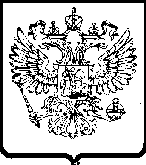 АНТИМОНОПОЛЬНАЯ СЛУЖБАУПРАВЛЕНИЕФедеральной антимонопольной службыпо Псковской областиул. Кузнецкая, 13, г. Псков, 180017тел./факс (8112) 66-55-53e-mail: to60@fas.gov.ru_____________№________«02» июня  2020 года                                                                 г. Псков№ п/пНаименование товара, Код позиции КТРУТребования, установленные в отношении закупаемого товара (показатели, в соответствии с которыми будет устанавливаться соответствие)Требования, установленные в отношении закупаемого товара (показатели, в соответствии с которыми будет устанавливаться соответствие)Обоснование необходимости использования дополнительных характеристик№ п/пНаименование товара, Код позиции КТРУНаименование показателя, ед. изм. показателя Описание, значениеОбоснование необходимости использования дополнительных характеристик1Стент для коронарных артерий, выделяющий лекарственное средство (тип 1)
Код КТРУ укрупненный 32.50.13.190-02616Стерильное нерассасывающееся трубчатое изделие [непокрытый металлический стент], предназначенное для имплантации в коронарную артерию или трансплантат из подкожной вены сердца для поддержания полостной проходимости сосуда и увеличения диаметра просвета обычно у пациентов с симптоматической атеросклеротической болезнью сердца. Изделие может быть введено и проведено к месту имплантации с помощью баллонного катетера, который вызывает расширение изделия при раздувании баллона, или оно может быть доставлено специальным инструментом и самостоятельно расшириться после высвобождения. Как правило, изготовлено из высококачественной нержавеющей стали или кобальт-хрома (Co-Cr). Может представлять собой сплошную трубку, сетчатую структуру или иметь разветвленную конструкцию (например, в форме Y-образной трубки)Стерильное нерассасывающееся трубчатое изделие [непокрытый металлический стент], предназначенное для имплантации в коронарную артерию или трансплантат из подкожной вены сердца для поддержания полостной проходимости сосуда и увеличения диаметра просвета обычно у пациентов с симптоматической атеросклеротической болезнью сердца. Изделие может быть введено и проведено к месту имплантации с помощью баллонного катетера, который вызывает расширение изделия при раздувании баллона, или оно может быть доставлено специальным инструментом и самостоятельно расшириться после высвобождения. Как правило, изготовлено из высококачественной нержавеющей стали или кобальт-хрома (Co-Cr). Может представлять собой сплошную трубку, сетчатую структуру или иметь разветвленную конструкцию (например, в форме Y-образной трубки)Соответствует описанию КТРУ1Стент для коронарных артерий, выделяющий лекарственное средство (тип 1)
Код КТРУ укрупненный 32.50.13.190-02616Лекарственное покрытие СиролимусСоответствует описанию КТРУ1Стент для коронарных артерий, выделяющий лекарственное средство (тип 1)
Код КТРУ укрупненный 32.50.13.190-02616Материал стентасплав кобальт-хрома (Co-Cr)Соответствует описанию КТРУ1Стент для коронарных артерий, выделяющий лекарственное средство (тип 1)
Код КТРУ укрупненный 32.50.13.190-02616Система доставки Баллонный катетер Соответствует описанию КТРУ1Стент для коронарных артерий, выделяющий лекарственное средство (тип 1)
Код КТРУ укрупненный 32.50.13.190-02616Толщина стенок стента, ммНе менее 0,06Показатель определяет ряд ключевых клинических характеристик стента: малая толщина стенок стента минимизирует неоинтимальную гиперплазию, тем самым снижая риск рестеноза внутри стента, ускоряет и оптимизирует процессы эндотелизации стента, снижает риск тромбоза внутри стента (за счет снижения турбулентности кровотока) и снижает интенсивность острой и хронической воспалительной реакции сосудистой стенки1Стент для коронарных артерий, выделяющий лекарственное средство (тип 1)
Код КТРУ укрупненный 32.50.13.190-02616Полимерное покрытиебиодеградируемоеБиодеградируемый полимер полностью растворяется, что способствует ускорению  процесса эндотелизации интимы сосуда и исключает риск позднего тромбоза1Стент для коронарных артерий, выделяющий лекарственное средство (тип 1)
Код КТРУ укрупненный 32.50.13.190-02616Время биодеградации полимера, недельне более 8Лекарственное средство медленно высвобождается и предназначается для ингибирования рестеноза сосудов за счет снижения пролиферации клеток гладких мышц сосудов.1Стент для коронарных артерий, выделяющий лекарственное средство (тип 1)
Код КТРУ укрупненный 32.50.13.190-02616Содержание сиролимуса на стенте, µg/мм2не более 1,3Оптимальное содержание лекарственного средства в покрытии стента обеспечивает эффективное ингибирование рестенозов,без риска развития аневризмы сосуда1Стент для коронарных артерий, выделяющий лекарственное средство (тип 1)
Код КТРУ укрупненный 32.50.13.190-02616Профиль прохождения для стента диаметром 3 мм, дюймне более 0.039 указанный профиль прохождения стента, обеспечивает высокую доставляемость в сложных случаях окклюзии сосудов при атеросклеротической болезни сердца1Стент для коронарных артерий, выделяющий лекарственное средство (тип 1)
Код КТРУ укрупненный 32.50.13.190-02616Длина системы доставки,смне более 142 показатель определяет рабочую длину катетера,совместимость с другими инструментами, применяемыми при ЧТКА и влияет на хирургическую технику1Стент для коронарных артерий, выделяющий лекарственное средство (тип 1)
Код КТРУ укрупненный 32.50.13.190-02616Проксимальный шафт, F(мм)не более 1,9показатель определяет рабочую длину катетера,совместимость с другими инструментами, применяемыми при ЧТКА и влияет на хирургическую технику1Стент для коронарных артерий, выделяющий лекарственное средство (тип 1)
Код КТРУ укрупненный 32.50.13.190-02616Дистальный шафт, F(мм)не более 2,7указанный параметр определяет проталкиваемость дистальной части катетера и обеспечивает высокую доставляемость стента,а так же определяет совместимость с другими инструментами, применяемыми при ЧТКА 1Стент для коронарных артерий, выделяющий лекарственное средство (тип 1)
Код КТРУ укрупненный 32.50.13.190-02616ФерромагнетизмОтсутствует Стент безопасен для МРТ и КТ исследований  в течение всей последующей жизни пациента после полной эндотелизации стента (8-10 недель после имплантации)1Стент для коронарных артерий, выделяющий лекарственное средство (тип 1)
Код КТРУ укрупненный 32.50.13.190-02616Совместимость с проводником, дюйм0,014Показатель определяет совместимость с другими инструментами, применяемыми при ЧТКА и влияет на хирургическую технику1Стент для коронарных артерий, выделяющий лекарственное средство (тип 1)
Код КТРУ укрупненный 32.50.13.190-02616Номинальное давление, атмНе более 9Показатель определяет рабочее давление баллонного катетера, на котором смонтирован стент, при имплантации стента при ЧТКА1Стент для коронарных артерий, выделяющий лекарственное средство (тип 1)
Код КТРУ укрупненный 32.50.13.190-02616Предельное давление, атмНе менее 14 и не более 16Показатель определяет максимальное давление разрыва баллонного катетера, на котором смонтирован стент, при имплантации стента при ЧТКА1Стент для коронарных артерий, выделяющий лекарственное средство (тип 1)
Код КТРУ укрупненный 32.50.13.190-02616Рентгенконтрастные маркерыНаличиеНаличие рентгенконтрастных маркеров позволяет контролировать процесс позиционирования устройства в месте стеноза1Стент для коронарных артерий, выделяющий лекарственное средство (тип 1)
Код КТРУ укрупненный 32.50.13.190-02616Типоразмеры *Типоразмеры *Типоразмеры *1Индивидуальный код КТРУДиаметр стента, ммДлина стента, мм132.50.13.190-02513> 2  и  ≤ 2.25> 14  и  ≤ 15 Соответствует описанию кода КТРУ132.50.13.190-02461> 2.25  и  ≤ 2.5 > 11  и  ≤ 12 Соответствует описанию кода КТРУ132.50.13.190-02458> 2.25  и  ≤ 2.5 > 14  и  ≤ 15Соответствует описанию кода КТРУ132.50.13.190-02457> 2.25  и  ≤ 2.5 > 17  и  ≤ 18 Соответствует описанию кода КТРУ132.50.13.190-02449> 2.25  и  ≤ 2.5 > 24  и  ≤ 25 Соответствует описанию кода КТРУ132.50.13.190-02444> 2.25  и  ≤ 2.5 > 28  и  ≤ 29 Соответствует описанию кода КТРУ132.50.13.190-02418> 2.5  и  ≤ 2.75 > 11  и  ≤ 12 Соответствует описанию кода КТРУ132.50.13.190-02416> 2.5  и  ≤ 2.75 > 14  и  ≤ 15 Соответствует описанию кода КТРУ132.50.13.190-02413> 2.5  и  ≤ 2.75 > 17  и  ≤ 18 Соответствует описанию кода КТРУ132.50.13.190-02406> 2.5  и  ≤ 2.75 > 24  и  ≤ 25 Соответствует описанию кода КТРУ132.50.13.190-02356> 2.75  и  ≤ 3 > 11  и  ≤ 12 Соответствует описанию кода КТРУ132.50.13.190-02344> 2.75  и  ≤ 3> 14  и  ≤ 15Соответствует описанию кода КТРУ132.50.13.190-02341> 2.75  и  ≤ 3> 17  и  ≤ 18Соответствует описанию кода КТРУ132.50.13.190-02334> 2.75  и  ≤ 3> 24  и  ≤ 25Соответствует описанию кода КТРУ132.50.13.190-02330> 2.75  и  ≤ 3> 28  и  ≤ 29Соответствует описанию кода КТРУ132.50.13.190-02323> 2.75  и  ≤ 3> 33  и  ≤ 34Соответствует описанию кода КТРУ132.50.13.190-02320> 2.75  и  ≤ 3> 37  и  ≤ 38Соответствует описанию кода КТРУ132.50.13.190-02302> 3  и  ≤ 3.5 > 11  и  ≤ 12Соответствует описанию кода КТРУ132.50.13.190-02293> 3  и  ≤ 3.5> 14  и  ≤ 15Соответствует описанию кода КТРУ132.50.13.190-02272> 3  и  ≤ 3.5> 21  и  ≤ 22Соответствует описанию кода КТРУ132.50.13.190-02264> 3  и  ≤ 3.5> 24  и  ≤ 25 Соответствует описанию кода КТРУ132.50.13.190-02257> 3  и  ≤ 3.5> 28  и  ≤ 29 Соответствует описанию кода КТРУ132.50.13.190-02231> 3  и  ≤ 3.5> 35  и  ≤ 36 Соответствует описанию кода КТРУ132.50.13.190-02380> 3.5  и  ≤ 4 > 11  и  ≤ 12Соответствует описанию кода КТРУ132.50.13.190-02373> 3.5  и  ≤ 4> 14  и  ≤ 15Соответствует описанию кода КТРУ132.50.13.190-02357> 3.5  и  ≤ 4> 21  и  ≤ 22Соответствует описанию кода КТРУ132.50.13.190-02349> 3.5  и  ≤ 4> 24  и  ≤ 25Соответствует описанию кода КТРУ132.50.13.190-02343> 3.5  и  ≤ 4> 28  и  ≤ 29Соответствует описанию кода КТРУ132.50.13.190-02299> 3.5  и  ≤ 4> 35  и  ≤ 36Соответствует описанию кода КТРУ